Temat:  Rozszerzanie i skracanie  ułamków zwykłych  27.11.2020   Zapisz temat, datę obejrzyj link z tłumaczeniem.W trudniejszych przypadkach możesz użyć kalkulatora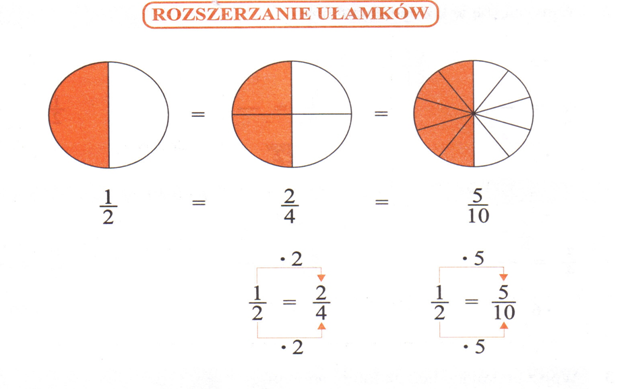 ! Aby rozszerzyć ułamki zwykłe należy licznik i mianownik pomnożyć przez tę samą liczbę.! Aby skrócić ułamek zwykły należy znaleźć największy wspólny dzielnik licznika- liczby znad kreski ułamkowej i mianownika liczby spod kreski ułamkowej i podzielić górną i dolną liczbę przez ten dzielnikWskazówka do zadania 1Licznik liczbę na górze dzielimy przez licznik- liczbę na górze drugiego ułamka  w przykładzie pierwszym 5 : 1 otrzymujemy 5, następnie mianownik-liczbę pod kreską  dzielimy przez mianownik drugiego ułamka liczbę pod kreską w przykładzie pierwszym 10: 2 to 5. Na górze i na dole wpisujemy w puste kratki liczby 5.Zadanie1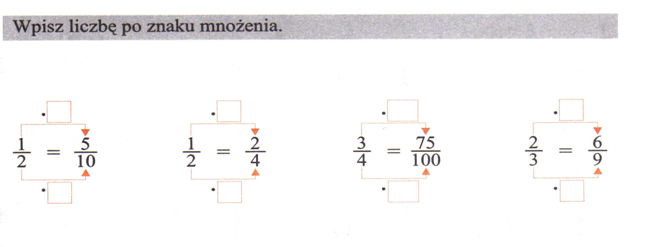 Mnożymy licznik- liczbę na górze z nad kreski ułamkowej  i liczbę na dole –mianownik spod kreski ułamkowej przez liczby w kratka czyli w pierwszym przykładzie 2 * 3 to 6, wpisujemy 6 na górze, nad kreską ułamkową i 3 mnożymy przez 3 otrzymujemy 9 wpisujemy pod kreską ułamkową otrzymujemy 6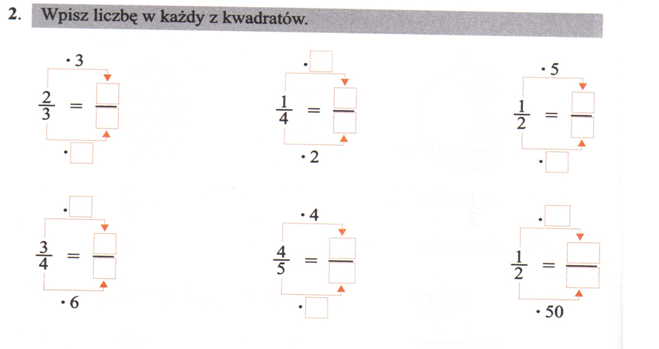 Przykład I   8: 2 to 4, 4 mnożymy przez górną liczbę  czyli 4 * 1 to 4, 4wpisujemy nad kreską  ułamkową i otrzymujemy cztery ósmePrzykład 2 9 : 3 to 3, 3* 2=6 otrzymujemy sześć dziewiątych.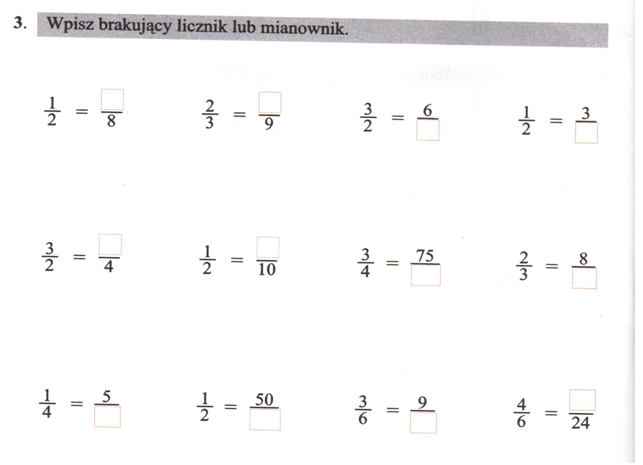 Licznik liczbę na górze dzielimy przez licznik- liczbę na górze drugiego ułamka  w przykładzie pierwszym 4 : 2 otrzymujemy 2, następnie mianownik-liczbę pod kreską  dzielimy przez mianownik drugiego ułamka liczbę pod kreską w przykładzie pierwszym 10: 5 to 2. Na górze i na dole wpisujemy w puste kratki dwójki.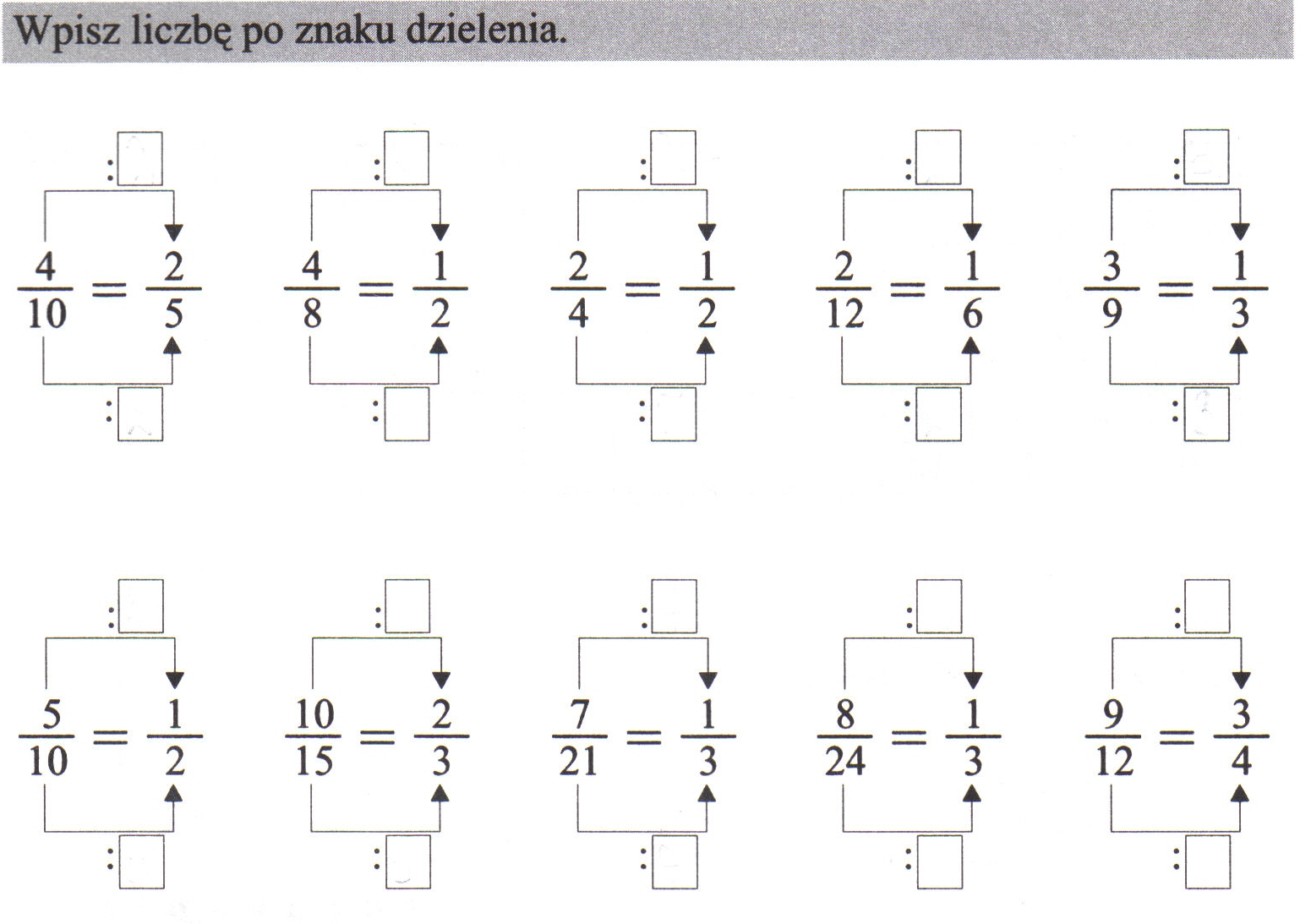 Podziel większy mianownik -większą liczbę pod kreską przez mniejszy mianownik mniejszą liczbę pod kreską i pomnóż przez licznik liczbę nad kreską. Możesz użyć kalkulator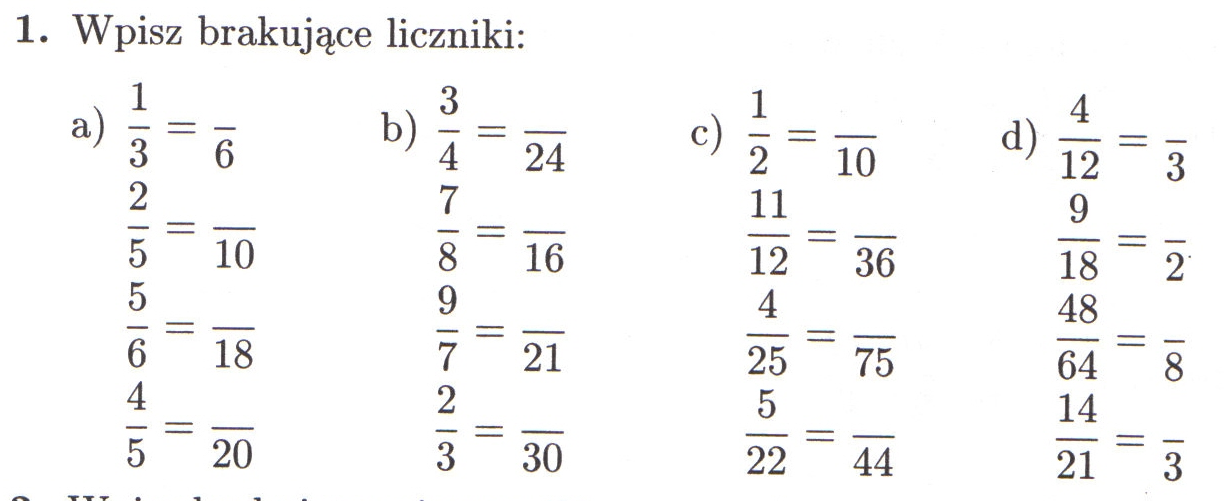 